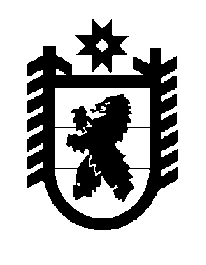 Российская Федерация Республика Карелия    ПРАВИТЕЛЬСТВО РЕСПУБЛИКИ КАРЕЛИЯРАСПОРЯЖЕНИЕот 30 июня 2016 года № 497р-Пг. Петрозаводск В целях реализации Закона Республики Карелия от 26 июня 2015 года 
№ 1908-ЗРК «О перераспределении полномочий между органами местного самоуправления муниципальных образований в Республике Карелия и органами государственной власти Республики Карелия»,  в соответствии с частью 11 статьи 154 Федерального закона от 22 августа   2004 года № 122-ФЗ «О внесении изменений в законодательные акты Российской Федерации и признании утратившими силу некоторых законодательных актов Российской Федерации в связи с принятием федеральных законов «О внесении изменений и дополнений в Федеральный закон «Об общих принципах организации законодательных (представительных) и исполнительных органов государственной власти субъектов Российской Федерации» и «Об общих принципах организации местного самоуправления в Российской Федерации», учитывая решение Петрозаводского городского совета от 16 декабря 2015 года № 27/42-676  «О передаче из муниципальной собственности Петрозаводского городского округа имущества в государственную собственность Республики Карелия»:1. Утвердить прилагаемый перечень имущества, передаваемого из муниципальной собственности Петрозаводского городского округа в государственную собственность Республики Карелия.2. Государственному комитету Республики Карелия по управлению государственным имуществом и организации закупок совместно с администрацией Петрозаводского городского округа обеспечить подписание передаточного акта.3. Право собственности Республики Карелия на указанное в пункте 1 настоящего распоряжения имущество возникает с момента подписания передаточного акта.           ГлаваРеспублики  Карелия                                                              А.П. ХудилайненУтвержден распоряжением Правительства Республики Карелияот 30 июня 2016 года № 497р-ППЕРЕЧЕНЬ имущества, передаваемого из муниципальной собственности Петрозаводского городского округа в государственную собственность Республики Карелия_____________Наименование имуществаАдрес место- нахождения имуществаИндивидуализирую-щие характеристики имуществаГазопровод среднего давления от ГРС «Южная» до завода «Авангард»г. Петрозаводск, от ГРС «Южная» до завода «Авангард», участок ПК 10+00 – ПК 36+00доля в праве 53/100, условный номер 
10:01:00 0000:000:0010/80